REFLEXION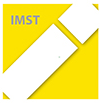 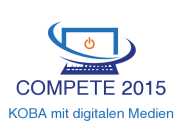 Projektname:COMPETE 2015KOBA mit digitalen MedienCOMPETE 2015KOBA mit digitalen MedienCOMPETE 2015KOBA mit digitalen MedienKlasse/Schulstufe:3. GH3. GH3. GHUnterrichtsgegenstand:Politische BildungPolitische BildungPolitische BildungUnterrichtsthema:Aktuelle ThemenAktuelle ThemenAktuelle ThemenDatum der Unterrichtseinheit:Von 1.9.2014 – 3.10.2014Von 1.9.2014 – 3.10.2014Von 1.9.2014 – 3.10.2014Dauer der Unterrichtseinheit:laufendlaufendlaufendLehrkraft:Nicole SchneebergerNicole SchneebergerNicole SchneebergerEingesetztes Medium:Handy, Whats AppHandy, Whats AppHandy, Whats AppBeobachtung durch L:Beobachtung durch L:Beobachtung durch L:Beobachtung durch L:Haltungen, Emotionen der S während der UE:Die Schüler/innen hatten anfangs Hemmungen Beiträge zu posten. Als jedoch zwei, drei Schüler/innen Beiträge gepostet und kommentiert hatten, war das Eis gebrochen und es wurden laufend aktuelle politische Themen aufgegriffen und in die Whats App Gruppe eingebracht. Grundsätzlich gefiel den Schüler/innen von Beginn an die Idee mit der Whats App Gruppe. Diese Stimmung konnte bis zum Ende des Lehrgangs beibehalten werden. Zwischendurch gab es durchaus Meinungsverschiedenheiten, die jedoch stets konstruktiv und sachlich ausgetragen wurden.Die Schüler/innen hatten anfangs Hemmungen Beiträge zu posten. Als jedoch zwei, drei Schüler/innen Beiträge gepostet und kommentiert hatten, war das Eis gebrochen und es wurden laufend aktuelle politische Themen aufgegriffen und in die Whats App Gruppe eingebracht. Grundsätzlich gefiel den Schüler/innen von Beginn an die Idee mit der Whats App Gruppe. Diese Stimmung konnte bis zum Ende des Lehrgangs beibehalten werden. Zwischendurch gab es durchaus Meinungsverschiedenheiten, die jedoch stets konstruktiv und sachlich ausgetragen wurden.Die Schüler/innen hatten anfangs Hemmungen Beiträge zu posten. Als jedoch zwei, drei Schüler/innen Beiträge gepostet und kommentiert hatten, war das Eis gebrochen und es wurden laufend aktuelle politische Themen aufgegriffen und in die Whats App Gruppe eingebracht. Grundsätzlich gefiel den Schüler/innen von Beginn an die Idee mit der Whats App Gruppe. Diese Stimmung konnte bis zum Ende des Lehrgangs beibehalten werden. Zwischendurch gab es durchaus Meinungsverschiedenheiten, die jedoch stets konstruktiv und sachlich ausgetragen wurden.Was hat sich beim L/S-Verhältnis durch diese Aktivität verändert?Da die Lehrerin sich bei einigen der diskutierten Themen selbst eingeschaltet hat, konnte die Beziehung mit den Schüler/innen jedenfalls vertieft werden. Die Lehrerin war mit den Schüler/innen ja so auch am Wochenende oder am Abend in Kontakt, wodurch die Schüler/innen die Whats App Gruppe manchmal auch dazu nutzten, Fragen zu Arbeitsaufträgen zu stellen. Die Schüler/innen hatten den Eindruck, dass man ihnen gerne auch in der Freizeit für etwaige Fragestellungen zur Verfügung steht, was äußerst wertgeschätzt wurde. Da die Lehrerin sich bei einigen der diskutierten Themen selbst eingeschaltet hat, konnte die Beziehung mit den Schüler/innen jedenfalls vertieft werden. Die Lehrerin war mit den Schüler/innen ja so auch am Wochenende oder am Abend in Kontakt, wodurch die Schüler/innen die Whats App Gruppe manchmal auch dazu nutzten, Fragen zu Arbeitsaufträgen zu stellen. Die Schüler/innen hatten den Eindruck, dass man ihnen gerne auch in der Freizeit für etwaige Fragestellungen zur Verfügung steht, was äußerst wertgeschätzt wurde. Da die Lehrerin sich bei einigen der diskutierten Themen selbst eingeschaltet hat, konnte die Beziehung mit den Schüler/innen jedenfalls vertieft werden. Die Lehrerin war mit den Schüler/innen ja so auch am Wochenende oder am Abend in Kontakt, wodurch die Schüler/innen die Whats App Gruppe manchmal auch dazu nutzten, Fragen zu Arbeitsaufträgen zu stellen. Die Schüler/innen hatten den Eindruck, dass man ihnen gerne auch in der Freizeit für etwaige Fragestellungen zur Verfügung steht, was äußerst wertgeschätzt wurde. Welche Kompetenzen haben die S erworben?Siehe Unterrichtsvorbereitung Siehe Unterrichtsvorbereitung Siehe Unterrichtsvorbereitung Welches Feedback haben die S gegeben?Die Schüler/innen gaben durchwegs positives Feedback. Ihnen hat es Spaß gemacht, mit Kolleg/innen zu von ihnen gewählten Themen zu diskutieren. Weiterführend fanden sie den möglichen Austausch zwischen Lehrerin und Schüler/innen sehr angenehm und wertschätzend. Die Schüler/innen gaben durchwegs positives Feedback. Ihnen hat es Spaß gemacht, mit Kolleg/innen zu von ihnen gewählten Themen zu diskutieren. Weiterführend fanden sie den möglichen Austausch zwischen Lehrerin und Schüler/innen sehr angenehm und wertschätzend. Die Schüler/innen gaben durchwegs positives Feedback. Ihnen hat es Spaß gemacht, mit Kolleg/innen zu von ihnen gewählten Themen zu diskutieren. Weiterführend fanden sie den möglichen Austausch zwischen Lehrerin und Schüler/innen sehr angenehm und wertschätzend. Bitte beantworten Sie folgende Fragen:Bitte beantworten Sie folgende Fragen:Bitte beantworten Sie folgende Fragen:Bitte beantworten Sie folgende Fragen:Waren die Lernvoraussetzungen für diese Unterrichtseinheit gegeben? (Vorkenntnisse der S, Hardware, Software, Lernumgebung, etc.)?Kommentare:Waren die Lernvoraussetzungen für diese Unterrichtseinheit gegeben? (Vorkenntnisse der S, Hardware, Software, Lernumgebung, etc.)?Kommentare:Ja   xNein   Durch das Medium erfolgte eine verstärkte Kommunikation und Zusammenarbeit zwischen S und L.Kommentare:Die Kommunikation - vor allem außerhalb des Klassenzimmers -konnte durch das eingesetzte Medium erheblich verstärkt werden.Durch das Medium erfolgte eine verstärkte Kommunikation und Zusammenarbeit zwischen S und L.Kommentare:Die Kommunikation - vor allem außerhalb des Klassenzimmers -konnte durch das eingesetzte Medium erheblich verstärkt werden.Ja   xNein   Die S haben sich neue Kenntnisse und Fertigkeiten hinsichtlich des Einsatzes von digitalen Medien angeeignet.Kommentare:Vor allem das Posten von sachlichen, konstruktiven Beiträgen in einer vorgegebenen Gruppe wurde geübt. Die S haben sich neue Kenntnisse und Fertigkeiten hinsichtlich des Einsatzes von digitalen Medien angeeignet.Kommentare:Vor allem das Posten von sachlichen, konstruktiven Beiträgen in einer vorgegebenen Gruppe wurde geübt. Ja   xNein   Es konnten verstärkte Anreize zur Lernmotivation geschaffen werden.Kommentare:Die Schüler/innen befassten sich mit Themen, die sie ohne Whats App sicherlich nicht aufgegriffen bzw. diskutiert hätten, wobei die Interessen der Schüler/innen stets im Vordergrund standen. Im Zuge der Nachbesprechungen von diskutierten Themen im Unterricht wurden fachliche Ungereimtheiten beseitigt.Es konnten verstärkte Anreize zur Lernmotivation geschaffen werden.Kommentare:Die Schüler/innen befassten sich mit Themen, die sie ohne Whats App sicherlich nicht aufgegriffen bzw. diskutiert hätten, wobei die Interessen der Schüler/innen stets im Vordergrund standen. Im Zuge der Nachbesprechungen von diskutierten Themen im Unterricht wurden fachliche Ungereimtheiten beseitigt.Ja   xNein   Wurden die Lehrinhalte und -ziele durch den Einsatz des Mediums unterstützt?Kommentare:Ja, weil bestimmte Aktuelle politische Themen ohne dem eingesetzten Medium niemals so viel Aufmerksamkeit bekommen hätten.Wurden die Lehrinhalte und -ziele durch den Einsatz des Mediums unterstützt?Kommentare:Ja, weil bestimmte Aktuelle politische Themen ohne dem eingesetzten Medium niemals so viel Aufmerksamkeit bekommen hätten.Ja   xNein   Hat der Einsatz der digitalen Medien dieser Lerneinheit die aktive Auseinandersetzung der S mit den Lerninhalten direkt unterstützt?Kommentare:Hat der Einsatz der digitalen Medien dieser Lerneinheit die aktive Auseinandersetzung der S mit den Lerninhalten direkt unterstützt?Kommentare:Ja   xNein   Ist das Medium in der Lage, den Sachverhalt zuveranschaulichen? Hilft das Medium bei der Strukturierung komplexer Sachverhalte für dieses Unterrichtsthema?Kommentare:Für die inhaltlich korrekte Darstellung eines bestimmten Sachverhaltes war die Whats App Gruppe nicht gänzlich geeignet. Aus diesem Grund erfolgte bei betroffenen Themen eine Nachbesprechung im Zuge eines Lehrer/Schüler/Innengespräches mit der gesamten Klasse.Ist das Medium in der Lage, den Sachverhalt zuveranschaulichen? Hilft das Medium bei der Strukturierung komplexer Sachverhalte für dieses Unterrichtsthema?Kommentare:Für die inhaltlich korrekte Darstellung eines bestimmten Sachverhaltes war die Whats App Gruppe nicht gänzlich geeignet. Aus diesem Grund erfolgte bei betroffenen Themen eine Nachbesprechung im Zuge eines Lehrer/Schüler/Innengespräches mit der gesamten Klasse.Ja   Nein   xRegt das gewählte Medium zu eigenen oder kooperativen Aktivitäten an?Kommentare:Besonders die Kommunikation zu einem bestimmten Thema wurde untereinander extrem angeregt. Regt das gewählte Medium zu eigenen oder kooperativen Aktivitäten an?Kommentare:Besonders die Kommunikation zu einem bestimmten Thema wurde untereinander extrem angeregt. Ja   xNein   Wurde das Medium von den S dazu genutzt, um gemeinsam mit anderen etwas zu erzeugen oder zu bearbeiten?Kommentare:Wurde das Medium von den S dazu genutzt, um gemeinsam mit anderen etwas zu erzeugen oder zu bearbeiten?Kommentare:Ja   xNein   Aufbau von Medienkompetenz:In welcher Art und Weise erfolgte der Aufbau von Medienkompetenz?Die Schüler/innen gingen mit der Zeit sensibler mit Postings in der Whats App Gruppe um. Aufgrund von Reaktionen von Seiten der Kolleg/innen wurden die geposteten Beiträge mit jeder Woche sachlicher. In welchem Ausmaß erfolgte der Aufbau von Medienkompetenz? 5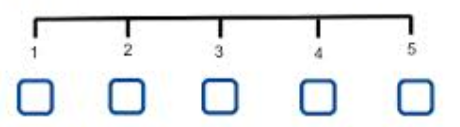 Kommentare:Aufbau von Medienkompetenz:In welcher Art und Weise erfolgte der Aufbau von Medienkompetenz?Die Schüler/innen gingen mit der Zeit sensibler mit Postings in der Whats App Gruppe um. Aufgrund von Reaktionen von Seiten der Kolleg/innen wurden die geposteten Beiträge mit jeder Woche sachlicher. In welchem Ausmaß erfolgte der Aufbau von Medienkompetenz? 5Kommentare:Aufbau von Medienkompetenz:In welcher Art und Weise erfolgte der Aufbau von Medienkompetenz?Die Schüler/innen gingen mit der Zeit sensibler mit Postings in der Whats App Gruppe um. Aufgrund von Reaktionen von Seiten der Kolleg/innen wurden die geposteten Beiträge mit jeder Woche sachlicher. In welchem Ausmaß erfolgte der Aufbau von Medienkompetenz? 5Kommentare:Aufbau von Medienkompetenz:In welcher Art und Weise erfolgte der Aufbau von Medienkompetenz?Die Schüler/innen gingen mit der Zeit sensibler mit Postings in der Whats App Gruppe um. Aufgrund von Reaktionen von Seiten der Kolleg/innen wurden die geposteten Beiträge mit jeder Woche sachlicher. In welchem Ausmaß erfolgte der Aufbau von Medienkompetenz? 5Kommentare:Bitte Unterrichtsvorbereitung beifügen.Bitte Unterrichtsvorbereitung beifügen.Datum: 21.10.2014Datum: 21.10.2014